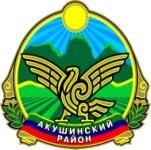 РЕСПУБЛИКА ДАГЕСТАН МО «АКУШИНСКИЙ РАЙОН»МУНИЦИПАЛЬНОЕ КАЗЕННОЕОБЩЕОБРАЗОВАТЕЛЬНОЕ УЧРЕЖДЕНИЕ«Гапшиминская СОШ им.Гасанова М.А.»368283 с.Гапшима	тел.89634180866ПРИКАЗ№ 74	от «01» октября 2021гО СОЗДАНИИ ШКОЛЬНОГО СПОРТИВНОГО КЛУБАВ целях активизации физкультурно-спортивной работы в школе, развития детско-юношеского спорта и приобщения обучающихся к систематическим занятиям физической культуры и спортом.ПРИКАЗЫВАЮ:Создать школьный спортивный клуб.Назначить руководителем школьного спортивного клуба Ахмедкадиева Магомеда Курбанмагомедовича и Алиева Магомеда Алиевича – учителей физической культуры.3. Заместителю директора по учебно-воспитательной работе Алиеву А.И. организовать работу по введению урока футбола на основании рабочей программы предмета «Физическая культура» , разработанной РФС совместно с министерством просвещения и внесенной в реестр Федеральных государтвенных образовательных стандартов (ФГОС).Заместителю директора по воспитательной работе Гуруеву М.И.- организовать работу спортивного клуба совместно с руководителями Ахмедкадиевым М.К. и Алиевым М.А. – учителями физической культуры по виду спорта: Футбол;- осуществлять контроль за работой школьного спортивного клуба.Утвердить устав школьного спортивного клуба;Утвердить и ввести в действие Положение о школьном спортивном клубе ( Приложение №1);Утвердить план работы школьного спортивного клуба;Утвердить расписание занятий школьного спортивного клуба на 2021-2022 учебный год.Членам школьного спортивного клуба принимать активное участие в организации соревнований, товарищеских встреч между школьными клубами района в течении учебного года.Контроль над исполнением данного приказа возложить на  заместителя директора по воспитательной работе  Гуруева М.И.Директор                                                              Джабаев Т.М.С приказом ознакомлены:Заместитель директора по УВР_	_	Алиев А.И. Заместитель директора по ВР			Гуруев М.И.Учитель физической культуры	Ахмедкадиев М.К.